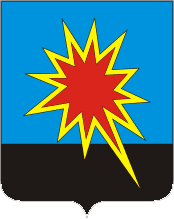 КЕМЕРОВСКАЯ ОБЛАСТЬКАЛТАНСКИЙ ГОРОДСКОЙ ОКРУГАДМИНИСТРАЦИЯ КАЛТАНСКОГО ГОРОДСКОГО ОКРУГАПОСТАНОВЛЕНИЕОт 28.12.2015г.       № 296-пОб утверждении инвестиционного паспорта Калтанского городского округаВ целях развития благоприятного инвестиционного климата Калтанского городского округа и повышения инвестиционной привлекательности территории, руководствуясь Уставом Калтанского городского округа:Утвердить инвестиционный паспорт Калтанского городского округа  согласно приложению к настоящему постановлению.Признать утратившим силу постановление администрации Калтанского городского округа от 18.10.2013г. № 382-п «Об утверждении инвестиционного паспорта Калтанского городского округа».Директору МАУ «Пресс-Центр г. Калтан» (Беспальчук В.Н.) опубликовать настоящее постановление в газете «Калтанский вестник».Начальнику отдела организационной и кадровой работы администрации Калтанского городского округа (Верещагиной Т.А.) разместить настоящее постановление на официальном сайте администрации Калтанского городского округа.Настоящее постановление вступает в силу с момента его опубликования.Контроль за исполнением данного постановления возложить на заместителя   главы  Калтанского городского округа по экономике А.И. Горшкову.Глава Калтанскогогородского округа							         И.Ф. Голдинов КЕМЕРОВСКАЯ ОБЛАСТЬКАЛТАНСКИЙ ГОРОДСКОЙ ОКРУГАДМИНИСТРАЦИЯ КАЛТАНСКОГО ГОРОДСКОГО ОКРУГА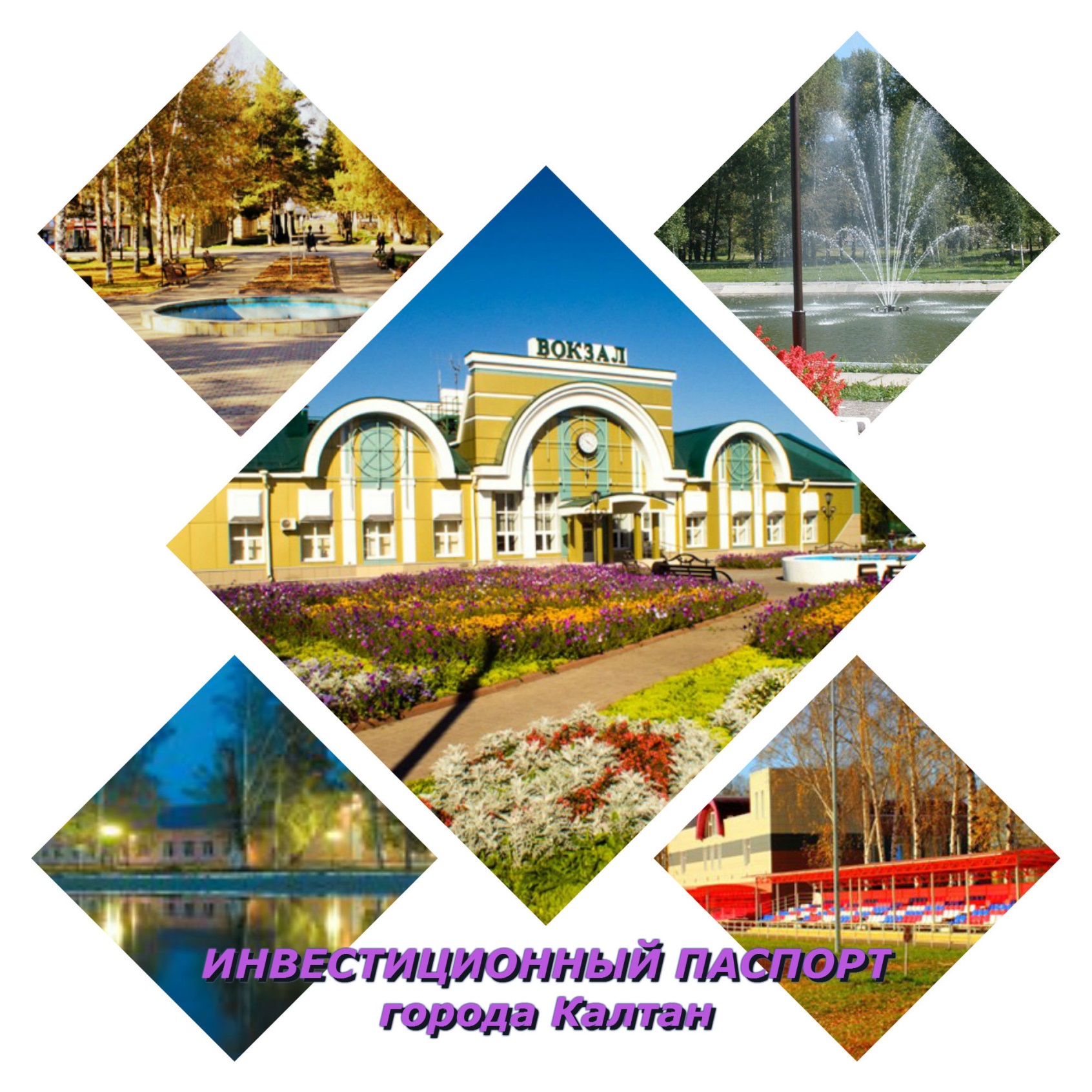 Калтан 2015г.Приложение к постановлению администрации Калтанского городского округа От 28.12.2015г. № 296 -пИнвестиционный паспорт Калтанского городского округаОсновные предпосылки разработки инвестиционного паспорта Калтанского городского округа.Настоящий документ разработан в целях продвижения территории на рынок инвестиционных ресурсов, предоставления потенциальному инвестору необходимой информации об инвестиционном, экономическом потенциале, инвестиционном климате, требуемой для принятия решения о начале работы в Калтанском городском округе и в соответствии с постановлением Коллегии Администрации Кемеровской области от 04.05.2008 № 459-р «Об основных задачах развития инвестиционной деятельности в Кемеровской области».1. Конкурентные преимущества Инвестиционная привлекательность территории определяется целым комплексом составляющих, которые формируются под воздействием позитивных и негативных факторов социально-экономического развития: степени устойчивости и финансовой независимости, уровня жизни населения и уровня деловой активности.Для наиболее эффективной работы потенциальных инвесторов и администрации городского округа с инвестиционными средствами, на территории Калтанского городского округа действует основной стратегический документ комплексного планирования - Комплексный инвестиционный план модернизации Калтанского городского округа (далее – Программа), утвержденный решением Совета народных депутатов Калтанского городского округа от 0106.2015 г. №-153-НПА «Об утверждении Комплексного инвестиционного плана модернизации экономики Калтанского городского округа».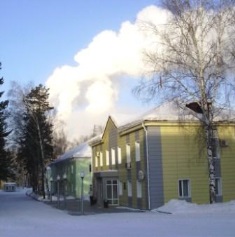  Миссия Калтанского городского округа: «Устойчивое повышение качества жизни населения, обеспечиваемое развитием экономического потенциала и социальной сферы, ростом вовлеченности населения в решение проблем муниципального образования и гармонизацией среды обитания» генеральной целью деятельности органов местного самоуправления на ближайшее время будет являться: непрерывное повышение качества жизни населения.Миссия муниципального образования позволяет выделить ряд стратегических задач, решение которых будет способствовать ее реализации:Повышение качества жизни населения МО.Развитие экономического потенциала МО.Развитие инфраструктуры МО.Повышение эффективности управления территориями и округом в целом.Повышение экономичности и качества работы муниципального хозяйства.Кардинальное улучшение состояния окружающей среды.Привлечение средств частного инвестора на территорию муниципального образования по-прежнему считается одной из первостепенных задач деятельности администрации Калтанского городского округа, привлечение инвестора в заранее заданные кластеры, которые обеспечат максимальную отдачу, комплексно решая задачи, стоящие перед муниципальным образованием.Значительные запасы угля, повышение эффективности деятельности существующих предприятий,  высокий потенциал, сочетающий в себе ландшафтные возможности, а также развитая транспортная инфраструктура, близость к крупному промышленному центру области (г. Новокузнецк) создают условия для развития городского округа.1.1. Природно-географический потенциалКалтанский городской округ расположен на юге Кузбасса, в пойменной части реки Кондома, в  к югу от г. Кемерово и в  от г. Новокузнецка. Территория города составляет более 6 тыс. га метров. 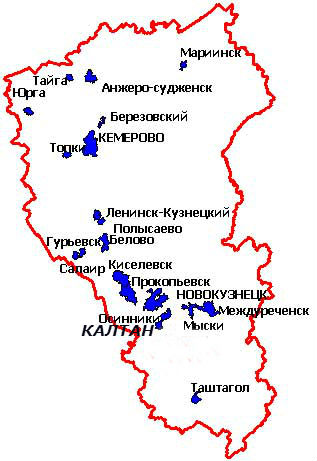 29 июля . рабочий поселок Калтан преобразован в город. Статус города областного подчинения присвоен Калтану в . Через городской округ проходит участок магистральной железной дороги Новокузнецк - Таштагол. Автомобильная дорога областного значения Осинники - Калтан связывает город с  Новокузнецком и другими городами области, Алтайским краем, северными и восточными регионами Сибири.К западу от города Калтан имеются залежи угольных пластов, суммарные прогнозные ресурсы угольных пластов составляют 26 млн. тонн. На восточной границе городского округа расположено месторождение кирпичных суглинков.В 2011 году на основе закона Кемеровской области  от 03.12.2004 N 120-ОЗ  "О регулировании отношений связанных с изменением границ муниципальных образований», присоединяемые поселения в лице п.Малиновка, с. Сарбала, п.Новый пункт и п.Верх - теш были юридически оформлены в территорию Калтанского городского округа.Численность населения города составила на 01.12.2015 г. 30,8 тыс. человек.1.2. Производственно-экономический потенциал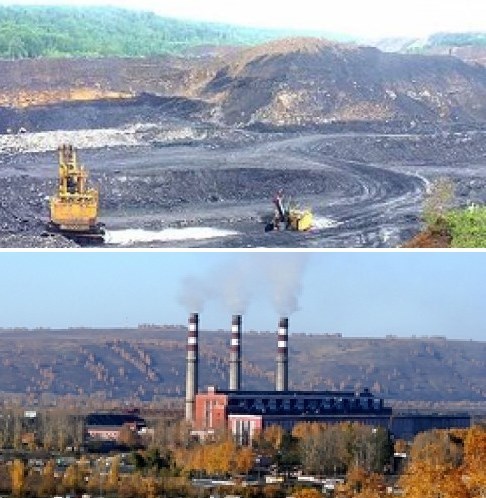 Калтанский городской округ – производственный комплекс, базовыми секторами которого являются производство электро- и теплоэнергии и угольная промышленность. Несмотря на трансформацию структуры хозяйственного комплекса, произошедшую в последние годы, округ сохранил свою специализацию. Уделяется большое внимание также развитию малого бизнеса.  ПромышленностьИндекс промышленного производства в целом по городу  в 2015 году составил 100,1% к уровню 2014 года. Однако анализ структуры производства промышленной продукции отдельно по отраслям показывает, что наблюдается как рост производства, например, добыча полезных ископаемых и производство и распределение электроэнергии, газа и воды, так и снижение, например, в обрабатывающем производстве.На территории Калтанского городского округа осуществляют свою деятельность предприятия и организации производственной и непроизводственной сферы. Основные промышленные предприятия города: ОАО «Южно-Кузбасская ГРЭС», ООО  «Калтанский Завод Котельно-вспомогательного оборудования и трубопроводов», ОАО «Объединенная Угольная Компания «Южкузбассуголь» «Шахта Алардинская», ОАО «Южно-Кузбасская производственная компания», ООО «Калтанский завод металлоконструкций», ООО «ПромкомбинатЪ».Выпускаемая продукция: электро-, теплоэнергия, уголь, металлоконструкции, пиломатериал, сборные железобетонные конструкции и изделия.Перевозка грузов и пассажиров осуществляется железнодорожным и автомобильным транспортом. Основное транспортное промышленное предприятие города - ООО «Южно-Кузбасское Промышленно-Транспортное Управление», так же начиная с 2012 года на территории Калтанского городского округа свою деятельность осуществляет Муниципальное бюджетное учреждение «Автотранспорт Калтанского городского округа».2. Инвестиционный потенциал2.1. Ресурсно-сырьевой потенциалКалтанский городской округ богат полезными ископаемыми. 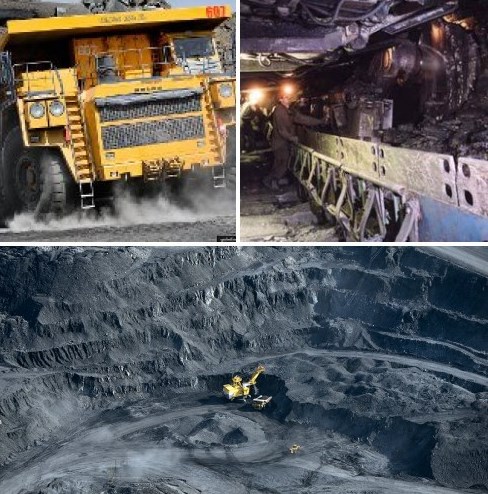 Это энергетическое сырьё – уголь каменный, уголь коксующийся, месторождения нерудного сырья – глины огнеупорные, кирпичные.Главнейшими естественными богатствами округа являются уголь, добыча которого ведется подземным и открытым способами, имеются запасы и ведутся разработки месторождений глины.Месторождения угля позволили создать на территории г.Калтан предприятие по производству электро- и теплоэнергии ОАО «Южно-Кузбасская ГРЭС», которое в виду своей большой мощности стало для Калтана градообразующим. На сегодняшний день производство электроэнергии является одним из основных ресурсов Калтанского городского округа.Другим не менее важным является рекреационный потенциал городского округа, он представлен следующими видами ресурсов:Пляжные. Наличие на территории городского округа реки, дает возможность использовать пляжи и прибрежные воды для купания, солнечных ванн, катания на малых плав средствах, занятий водными видами спорта (водные лыжи и т.д.). Промысловые. Любительское рыболовство, сбор трав, грибов, ягод и т.д. Спортивные. Катание на лыжах, занятия бегом, стрельбой другими видами спорта.2.2. Потребительский потенциал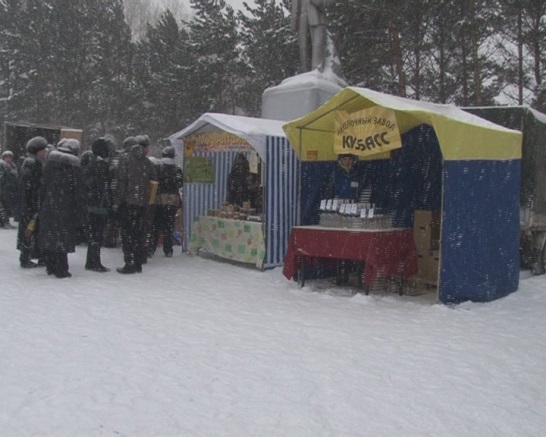 Рост объемов промышленной продукции позволил стабилизировать ситуацию на потребительском рынке, что нашло свое отражение в достаточно устойчивой тенденции роста розничного товарооборота, объемов общественного питания и оказания платных услуг.Лидирующее положение на рынке товаров и услуг продолжает занимать розничная торговля продовольственными товарами.В 2015 г. в городском округе функционируют:Стационарные магазины – 164 единицы (в 2014 году 161 единица); Павильоны – 10 единиц (в 2014 году 12единиц);Киоски и палатки– 15 единицы (в 2014 году 18 единиц).В 2015 году объем розничного товарооборота составил 2001 млн. руб. (в 2014 году 1950 млн. руб.).Объем платных услуг населению 174,6 млн. руб. (в 2014 году 269 млн. руб.)Происходит качественное изменение материально – технической базы предприятий отрасли – все больше магазинов переходят на использование современных методов обслуживания и новейших торговых технологий.   Оборот общественного питания  составил  61 млн. руб. (в 2014 году 48 млн. 400 тыс. руб.).2.3. Инвестиционная активностьОбъем инвестиций в основной капитал по крупным и средним предприятиям за 2015 год составил 1,4 млрд.  млн. рублей. Наибольший удельный вес в структуре инвестиций в основной капитал занимают такие виды деятельности, как добыча полезных ископаемых и производство и распределение электро – и теплоэнергии. Основными направлениями инвестиционной деятельности является реконструкция, капитальный ремонт и техническое оснащение организаций городского округа. По-прежнему, наибольший удельный вес инвестиций используется на объектах производственного назначения.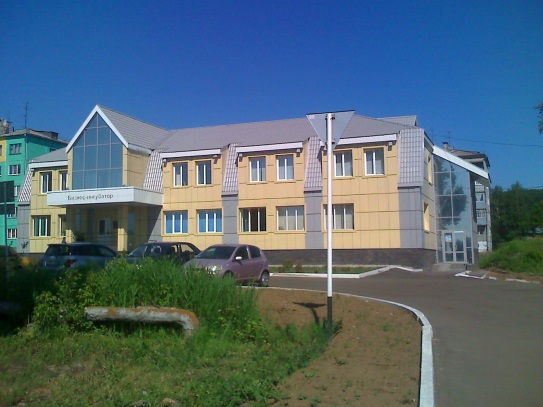 В дальнейшем планируется увеличение инвестиционной активности за счет  развития моногорода.Привлечение инвестиций для реализации этих проектов должно стать одной из приоритетных задач развития городского округа.3. Инвестиционные риски3.1. Социальный рискВ Калтанском городском округе в 2015 году наблюдались следующие явления:численность населения в 2015 году составила 30,8 тыс. человек;уровень безработицы составил 1,8 % к трудоспособному населению; наиболее распространенными причинами смертности  всего населения явились  прочие причины – 283, что  составляет 59,0%, число умерших от болезней системы кровообращения – 152, что  составляет 31,7%,  число умерших от внешних причин (травмы и отравления) – 45, что  составляет 9,4%;за 2015 год родилось 341 и умерло 480 человек, (за 2014 год родилось 421 умерло 532), миграционное сальдо убывшие - 297, прибывшие – 302 (в 2014 году убывшие - 453, прибывшие – 350).3.2. Финансово-экономические риски        Финансово-экономические риски отражают негативные тенденции в экономическом развитии округа, текущей экономической ситуации в целом, в режимах финансово-кредитной деятельности и уровне законодательного творчества.     Финансово-экономические риски зависят от многих факторов:от изменения демографической ситуации;изменения в структуре инвестиций.Изменение демографической ситуации в целом по Калтанскому городскому округу в 2015 году выражалась в следующем:изменение возрастной структуры населения за счет снижения удельного веса лиц моложе трудоспособного возраста. изменение структуры населения за счет снижения удельного веса молодых людей может привести в будущем к снижению экономически активного населения. Финансовые риски возрастают за счет изменения в уровне и структуре доходов населения, повышения либо снижения порога бедности.За последний год, существенных изменений в структуре денежных доходов и расходов населения не произошло. Заработная плата, по-прежнему, остается  основным источником доходов населения. В целом можно отметить, что финансовые риски возрастают за счет ограничений возможностей бюджета городского округа самофинансирования инвестиционной деятельности из-за его дотационной и значительными бюджетными расходами социального характера.3.3. Криминальный рискКриминальный риск определяется уровнем преступности в городском округе. В 2015 году наблюдается увеличение криминогенной обстановки, количество зарегистрированных преступлений в 2015 году возросло  по сравнению с 2014 годом - на 3,4 ед., в том числе снизилась доля преступлений,  совершенных несовершеннолетними.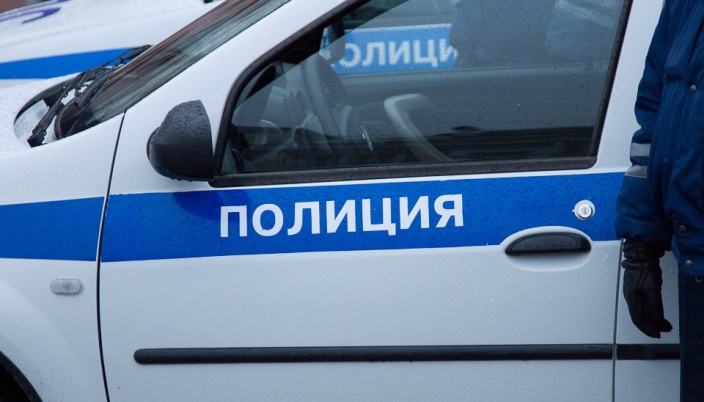 Тем не менее, необходимо уделять большое внимание показателю преступности, точкой соприкосновения для всех субъектов профилактики является предупреждение преступности среди несовершеннолетних, в связи с тем, что на территории Калтанского городского округа действует  Федеральное государственное бюджетное специальное учебно-воспитательное учреждение для детей и подростков с девиантным поведением «Специальное профессиональное училище №1 закрытого типа города Калтан». Охраной правопорядка в городском округе занимается Отдел МВД России  по г. Калтан.3.4. Экологический рискЭкологический риск отражает негативные тенденции повышения уровня загрязнения окружающей среды.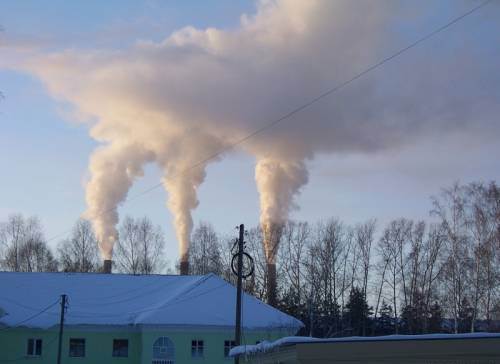 наличие проблем с утилизацией бытовых отходов;отсутствие полигона ТБО; загрязнение атмосферного воздуха, за счет выбросов мелких,  физически устаревших коммунальных котельных;загрязнение водоемов, за счет производственных и хозяйственно-бытовых стоков;малые объемы рекультивации земель;наличие проблемы с местами захоронения;разрушение почв в результате угледобычи.4. Инвестиционная политикаЗа 2015 год в экономику округа было привлечено 1,4 млрд. рублей инвестиций.Основными направлениями инвестиционной деятельности является реконструкция, капитальный ремонт и техническое оснащение организаций округа. По-прежнему, наибольший удельный вес инвестиций используется на объектах производственного назначения.Так на сегодняшний день в Калтанском городском округе в целях развития территории, повышения инвестиционной активности и развития  малого бизнеса предложены к реализации, следующие инвестиционные площадки для организации строительства:Территория в районе золоотвала ОАО «ЮК ГРЭС»  Описаниеадрес -  г. Калтан, ориентировочно в 70 метрах на юго-восток от жилого дома №58 по ул.  Достоевскогосубъект - Кемеровская областьпредназначение – автозаправочный комплексХарактеристика земельного участкаобщая  площадь-  2000 м2категория земель - земли населенных пунктовформа собственности земельного участка – муниципальная собственность  назначение –  под строительство автозаправочного комплексарасширенное использование – автозаправочный комплекссостояние земельных отношений – нетобременение – нетТранспортно-логическая инфраструктура: ближайшая федеральная автомобильная трасса - на территории Калтанского городского округа отсутствуетближайший международный аэропорт  - г. Кемерово ближайший таможенный пост - на территории Калтанского городского округа отсутствуетИнфраструктура: Газ – отсутствуетЭлектроэнергия – естьТеплоснабжение – отсутствуетВодоснабжение – естьОчистные сооружения – отсутствуетСвязь – отсутствует Объекты недвижимости – отсутствуетСоциальная инфраструктура в 30 минутной доступности –  естьТерритория в районе жилого дома №15а по ул. Центральная, г. Калтан  Описаниеадрес -  г. Калтан, ориентировочно в 105 метрах на юго-восток от жилого дома №15а по ул. Центральная.субъект - Кемеровская областьпредназначение – автозаправочный комплексХарактеристика земельного участкаобщая  площадь-  2000 м2категория земель - земли населенных пунктовформа собственности земельного участка – муниципальная собственность  назначение –  под строительство автозаправочного комплексарасширенное использование – автозаправочный комплекссостояние земельных отношений – нетобременение – нетТранспортно-логическая инфраструктура: ближайшая федеральная автомобильная трасса - на территории Калтанского городского округа отсутствуетближайший международный аэропорт  - г. Кемерово ближайший таможенный пост - на территории Калтанского городского округа отсутствуетИнфраструктура: Газ – отсутствуетЭлектроэнергия – естьТеплоснабжение – отсутствуетВодоснабжение – естьОчистные сооружения – отсутствуетСвязь – отсутствует Объекты недвижимости – отсутствуетСоциальная инфраструктура в 30 минутной доступности –  естьМалоэтажная застройка Описаниеадрес - г. Калтан, район  ул. Тепличная, Полеваясубъект - Кемеровская областьпредназначение - малоэтажная застройкаХарактеристика земельного участкаобщая  площадь-  18 Гакатегория земель - земли населенных пунктовформа собственности земельного участка – муниципальная собственность  назначение – малоэтажная застройкарасширенное использование – жилой микрорайонсостояние земельных отношений – нетобременение – нетТранспортно-логическая инфраструктура: ближайшая федеральная автомобильная трасса - на территории Калтанского городского округа отсутствуетжелезнодорожная ветка - Южно-Кузбасская ветвь Западно-Сибирской железной дорогиближайший международный аэропорт  - г. Кемерово ближайший таможенный пост - на территории Калтанского городского округа отсутствуетИнфраструктура: Газ – отсутствуетЭлектроэнергия – отсутствуетТеплоснабжение – отсутствуетВодоснабжение – отсутствуетОчистные сооружения – отсутствуетСвязь – отсутствует Объекты недвижимости – отсутствуетСоциальная инфраструктура в 30 минутной доступности –  естьМалоэтажная застройка Описаниеадрес - г. Калтан,  пос. Малиновка, район  ул. Весенняя, Сибирскаясубъект - Кемеровская областьпредназначение - малоэтажная застройкаХарактеристика земельного участкаобщая  площадь-  9 Гакатегория земель - земли населенных пунктовформа собственности земельного участка – муниципальная собственность  назначение – малоэтажная застройкарасширенное использование – жилой микрорайонсостояние земельных отношений – нетобременение – нет Транспортно-логическая инфраструктура: ближайшая федеральная автомобильная трасса - на территории Калтанского городского округа отсутствуетжелезнодорожная ветка - Южно-Кузбасская ветвь Западно-Сибирской железной дорогиближайший международный аэропорт  - г. Кемерово ближайший таможенный пост - на территории Калтанского городского округа отсутствуетИнфраструктура: Газ – отсутствуетЭлектроэнергия – естьТеплоснабжение – отсутствуетВодоснабжение – имеетсяОчистные сооружения – отсутствуетСвязь – имеется Объекты недвижимости – отсутствуетТерритория бывшей шахты «Шушталепская»Описаниеадрес - г. Калтан,  ул. Маяковского,1субъект - Кемеровская областьпредназначение - промышленная деятельностьХарактеристика земельного участкаобщая  площадь-  категория земель - земли населенных пунктовформа собственности земельного участка – муниципальная собственность  назначение – промышленная площадкарасширенное использование – под промышленную площадкусостояние земельных отношений – нет обременение – нетТранспортно-логическая инфраструктура: ближайшая федеральная автомобильная трасса - на территории Калтанского городского округа отсутствуетжелезнодорожная ветка - Южно-Кузбасская ветвь Западно-Сибирской железной дорогиближайший международный аэропорт  - г. Кемерово ближайший таможенный пост - на территории Калтанского городского округа отсутствуетИнфраструктура: Газ – отсутствуетЭлектроэнергия – отсутствуетТеплоснабжение – отсутствуетВодоснабжение – отсутствуетОчистные сооружения – отсутствуетСвязь – отсутствует Объекты недвижимости – отсутствуетСоциальная инфраструктура в 30 минутной доступности –  естьПоставщик сырья и материалов, близкие к инвестиционной площадке:  разрез «Корчакольский» (каменный уголь)    Незавершенные здания очистных сооружений Описаниеадрес - г. Калтан, ул. Комсомольская, 12/1субъект - Кемеровская областьпредназначение -  промышленная деятельность Характеристика земельного участкаобщая  площадь-  категория земель - земли населенных пунктовформа собственности земельного участка – муниципальная собственность  назначение – промышленная площадкарасширенное использование – под объектом незавершенного строительствасостояние земельных отношений – нетобременение – нетТранспортно-логическая инфраструктура: ближайшая федеральная автомобильная трасса - на территории Калтанского городского округа отсутствуетжелезнодорожная ветка - Южно-Кузбасская ветвь Западно-Сибирской железной дорогиближайший международный аэропорт  - г. Кемерово ближайший таможенный пост - на территории Калтанского городского округа отсутствуетИнфраструктура: Газ – отсутствуетЭлектроэнергия – отсутствуетТеплоснабжение – отсутствуетВодоснабжение – отсутствуетОчистные сооружения – отсутствуетСвязь – отсутствует Объекты недвижимости – отсутствуетСоциальная инфраструктура в 30 минутной доступности –  естьПоставщик сырья и материалов, близкие н инвестиционной площадке:  разрез «Корчакольский» (каменный уголь)Территория бывшего склада ГСМОписаниеадрес - г. Калтан, пер. Комсомольский,10субъект - Кемеровская областьпредназначение - промышленная деятельностьХарактеристика земельного участкаобщая  площадь-  3734 кв. м. категория земель - земли населенных пунктовформа собственности земельного участка – муниципальная собственность  назначение – промышленная площадкарасширенное использование – промышленно-коммунальноесостояние земельных отношений – в муниципальной собственностиобременение – нетТранспортно-логическая инфраструктура: ближайшая федеральная автомобильная трасса - на территории Калтанского городского округа отсутствуетжелезнодорожная ветка - Южно-Кузбасская ветвь Западно-Сибирской железной дорогиближайший международный аэропорт  - г. Кемерово ближайший таможенный пост - на территории Калтанского городского округа отсутствуетИнфраструктура: Газ – отсутствуетЭлектроэнергия – естьТеплоснабжение – отсутствуетВодоснабжение – отсутствуетОчистные сооружения – отсутствуетСвязь – отсутствует Объекты недвижимости – отсутствуетСоциальная инфраструктура в 30 минутной доступности – есть Территория в районе глиняного карьера, месторождения «Тургеневский» Описаниеадрес - обл. Кемеровская, г. Калтан, район ул. Тургеневасубъект - Кемеровская область предназначение - промышленная деятельностьХарактеристика земельного участкаобщая  площадь -  ориентировочно 4,9 гакатегория земель - земли населенных пунктовформа собственности земельного участка – муниципальная собственность  назначение – под производственные зданиярасширенное использование – промышленная деятельностьсостояние земельных отношений – отсутствуютобременение – нетТранспортно-логическая инфраструктура: ближайшая федеральная автомобильная трасса - на территории Калтанского городского округа отсутствуетжелезнодорожная ветка - Южно-Кузбасская ветвь Западно-Сибирской железной дорогиближайший международный аэропорт  - г. Кемерово ближайший таможенный пост - на территории Калтанского городского округа отсутствуетИнфраструктура: Газ – отсутствуетЭлектроэнергия – отсутствуетТеплоснабжение – отсутствуетВодоснабжение – отсутствуетОчистные сооружения – отсутствуетСвязь – отсутствует Объекты недвижимости – отсутствуетСоциальная инфраструктура в 30 минутной доступности – имеется Территория в районе проектируемой площадки ТБООписаниеадрес - г. Калтан,   в  от переезда по технологической дороге на разрез «Калтанский» по гриве Мавренковасубъект - Кемеровская областьпредназначение - коммунальный объектХарактеристика земельного участкаобщая  площадь-  категория земель - земли населенных пунктовформа собственности земельного участка – муниципальная собственность  назначение – производственные зданиярасширенное использование – переработка ТБОсостояние земельных отношений – отсутствуютобременение – нетТранспортно-логическая инфраструктура: ближайшая федеральная автомобильная трасса - на территории Калтанского городского округа отсутствуетжелезнодорожная ветка - Южно-Кузбасская ветвь Западно-Сибирской железной дорогиближайший международный аэропорт  - г. Кемерово ближайший таможенный пост - на территории Калтанского городского округа отсутствуетИнфраструктура: Газ – отсутствуетЭлектроэнергия – отсутствуетТеплоснабжение – отсутствуетВодоснабжение – отсутствуетОчистные сооружения – отсутствуетСвязь – отсутствует Объекты недвижимости – отсутствуетСоциальная инфраструктура в 30 минутной доступности – имеетсяТерритория в районе  Описаниеадрес -  г. Калтан,   в  от поворота на технологическую автодорогу на разрез «Калтанский»субъект - Кемеровская областьпредназначение – автозаправочный комплексХарактеристика земельного участкаобщая  площадь-  категория земель - земли населенных пунктовформа собственности земельного участка – муниципальная собственность  назначение –  под строительство автозаправочного комплексарасширенное использование – автозаправочный комплекссостояние земельных отношений – нетобременение – нетТранспортно-логическая инфраструктура: ближайшая федеральная автомобильная трасса - на территории Калтанского городского округа отсутствуетжелезнодорожная ветка - Южно-Кузбасская ветвь Западно-Сибирской железной дорогиближайший международный аэропорт  - г. Кемерово ближайший таможенный пост - на территории Калтанского городского округа отсутствуетИнфраструктура: Газ – отсутствуетЭлектроэнергия – отсутствуетТеплоснабжение – отсутствуетВодоснабжение – естьОчистные сооружения – отсутствуетСвязь – отсутствует Объекты недвижимости – отсутствуетСоциальная инфраструктура в 30 минутной доступности –  естьТерритория в районе ДК «Молодежный»Описаниеадрес - г. Калтан, район ДК «Молодежный» по проспекту Мира, 10субъект - Кемеровская областьпредназначение - под размещение парка аттракционовХарактеристика земельного участкаобщая  площадь-  категория земель - земли населенных пунктовформа собственности земельного участка – муниципальная собственность  назначение – объект соцкультбытарасширенное использование – под размещение парка аттракционовсостояние земельных отношений – нетобременение – нетТранспортно-логическая инфраструктура: ближайшая федеральная автомобильная трасса - на территории Калтанского городского округа отсутствуетжелезнодорожная ветка - Южно-Кузбасская ветвь Западно-Сибирской железной дорогиближайший международный аэропорт  - г. Кемерово ближайший таможенный пост - на территории Калтанского городского округа отсутствуетИнфраструктура: Газ – отсутствуетЭлектроэнергия – естьТеплоснабжение – естьВодоснабжение – естьОчистные сооружения – отсутствуетСвязь – отсутствует Объекты недвижимости – отсутствуетСоциальная инфраструктура в 30 минутной доступности –  естьЗдание школы № 24 ()Описаниеадрес: г. Калтан, ул. Пожарского, 20субъект – Кемеровская областьпредназначение – объект соцкультбытаХарактеристика земельного участкаобщая  площадь-  2270,2 м2категория земель - земли населенных пунктовформа собственности земельного участка – муниципальная собственность  назначение – объект соцкультбытарасширенное использование – объект соцкультбытасостояние земельных отношений – нетобременение – нетТранспортно-логическая инфраструктура: ближайшая федеральная автомобильная трасса - на территории Калтанского городского округа отсутствуетжелезнодорожная ветка - Южно-Кузбасская ветвь Западно-Сибирской железной дорогиближайший международный аэропорт  - г. Кемерово ближайший таможенный пост - на территории Калтанского городского округа отсутствуетИнфраструктура: Газ – отсутствуетЭлектроэнергия – естьТеплоснабжение – естьВодоснабжение – естьОчистные сооружения – естьСвязь – отсутствует Объекты недвижимости – здания бывшей школы № 24Социальная инфраструктура в 30 минутной доступности – есть  Территория в районе жилого дома № 65 ул. КомсомольскаяОписаниеадрес - г. Калтан,  район жилого дома №65 по ул. Комсомольскаясубъект - Российская Федерация предназначение - объект соцкультбытаХарактеристика земельного участкаобщая  площадь -  категория земель - земли населенных пунктовформа собственности земельного участка – муниципальная собственность  назначение - объект сокультбытарасширенное использование – объект сокультбытасостояние земельных отношений – нетобременение – нетТранспортно-логическая инфраструктура: ближайшая федеральная автомобильная трасса - на территории Калтанского городского округа отсутствуетжелезнодорожная ветка - Южно-Кузбасская ветвь Западно-Сибирской железной дорогиближайший международный аэропорт  - г. Кемерово ближайший таможенный пост - на территории Калтанского городского округа отсутствуетИнфраструктура: Газ – отсутствуетЭлектроэнергия – имеетсяТеплоснабжение – имеетсяВодоснабжение – имеетсяОчистные сооружения – имеетсяСвязь – имеется Объекты недвижимости – отсутствуетСоциальная инфраструктура в 30 минутной доступности –  есть Территория в районе д/с №24 «Белочка»Описаниеадрес - г. Калтан,   район д/с №24 «Белочка» и ж/дома  №24 ул. Горькогосубъект -  Кемеровская областьпредназначение - объект общепитаХарактеристика земельного участкаобщая  площадь-  300 кв. м.категория земель - земли населенных пунктовформа собственности земельного участка – муниципальная собственность  расширенное использование –  под объект общепита (кафе)состояние земельных отношений – нетобременение – нетТранспортно-логическая инфраструктура: ближайшая федеральная автомобильная трасса - на территории Калтанского городского округа отсутствуетжелезнодорожная ветка - Южно-Кузбасская ветвь Западно-Сибирской железной дорогиближайший международный аэропорт  - г. Кемерово ближайший таможенный пост - на территории Калтанского городского округа отсутствуетИнфраструктура: Газ – отсутствуетЭлектроэнергия – имеетсяТеплоснабжение – имеетсяВодоснабжение – имеетсяОчистные сооружения – имеютсяСвязь – имеется Объекты недвижимости – отсутствуетСоциальная инфраструктура в 30 минутной доступности – естьТерритория в районе лыжной базыОписаниеадрес - г. Калтан,  район лыжной базы Управления спорта и молодежной политики  субъект -  Кемеровская область предназначение - объекты кратковременного массового пребывания людей Характеристика земельного участкаобщая  площадь -  ориентировочно 0,9  гакатегория земель - земли населенных пунктовформа собственности земельного участка – муниципальная собственность  назначение – размещение объектов туризма, развлеченийрасширенное использование – объекты кратковременного массового пребывания людейсостояние земельных отношений – нетобременение – нетТранспортно-логическая инфраструктура: ближайшая федеральная автомобильная трасса - на территории Калтанского городского округа отсутствуетжелезнодорожная ветка - Южно-Кузбасская ветвь Западно-Сибирской железной дорогиближайший международный аэропорт  - г. Кемерово ближайший таможенный пост - на территории Калтанского городского округа отсутствуетИнфраструктура: Газ – отсутствуетЭлектроэнергия – отсутствуетТеплоснабжение – отсутствуетВодоснабжение – отсутствуетОчистные сооружения – отсутствуетСвязь – отсутствует Объекты недвижимости – отсутствуетСоциальная инфраструктура в 30 минутной доступности –  имеетсяТерритория в районе ул. Школьная с. СарбалаОписаниеадрес - г. Калтан,  с. Сарбала, район ул. Школьнаясубъект - Кемеровская область предназначение -  сельское хозяйствоХарактеристика земельного участкаобщая  площадь-  0,5гакатегория земель - земли с/хформа собственности земельного участка – муниципальная собственность  назначение – фермерское хозяйстворасширенное использование – животноводствосостояние земельных отношений – нетобременение – нетТранспортно-логическая инфраструктура: ближайшая федеральная автомобильная трасса - на территории Калтанского городского округа отсутствуетжелезнодорожная ветка - Южно-Кузбасская ветвь Западно-Сибирской железной дорогиближайший международный аэропорт  - г. Кемерово ближайший таможенный пост - на территории Калтанского городского округа отсутствуетИнфраструктура: Газ – отсутствуетЭлектроэнергия – отсутствует Теплоснабжение – отсутствуетВодоснабжение – отсутствуетОчистные сооружения – отсутствуетСвязь – отсутствует Объекты недвижимости – отсутствуетСоциальная инфраструктура в 30 минутной доступности –  имеетсяТерритория в районе пр.Мира,64Описаниеадрес - г. Калтан,  район пр. Мира,64субъект - Кемеровская область предназначение – размещение объектов торговлиХарактеристика земельного участкакатегория земель - земли населенных пунктовформа собственности земельного участка – муниципальная собственность  назначение – для строительства магазинарасширенное использование –  размещение объектов торговлисостояние земельных отношений – нетобременение – нетТранспортно-логическая инфраструктура: ближайшая федеральная автомобильная трасса - на территории Калтанского городского округа отсутствуетближайший международный аэропорт  - г. Кемерово ближайший таможенный пост - на территории Калтанского городского округа отсутствуетИнфраструктура: Газ – отсутствуетЭлектроэнергия – есть Теплоснабжение – естьВодоснабжение – естьОчистные сооружения – г. КалтанСвязь – естьОбъекты недвижимости – отсутствуетСоциальная инфраструктура в 30 минутной доступности – имеетсяТерритория индустриального парка.ОписаниеМесто расположения - Калтанский городской округсубъект -  Кемеровская областьпредназначение – деятельность по переработки сырья и материалов, производству товаров, выполнению работ и услуг.Характеристика земельного участкаобщая  площадь – 113 га. назначение – создание индустриального паркарасширенное использование –  под промышленную площадкуобременение – нетТранспортно-логическая инфраструктура: ближайшая федеральная автомобильная трасса - на территории Калтанского городского округа отсутствуетжелезнодорожная ветка - Южно-Кузбасская ветвь Западно-Сибирской железной дорогиближайший международный аэропорт  - г. Кемерово ближайший таможенный пост - на территории Калтанского городского округа отсутствует Организация производства для выполнения ремонта механизированных комплексов угледобывающей отрасли.Описаниеадрес – Калтанский городской округсубъект - Кемеровская область Транспортно-логическая инфраструктура: ближайшая федеральная автомобильная трасса - на территории Калтанского городского округа отсутствуетближайший международный аэропорт  - г. Кемерово ближайший таможенный пост - на территории Калтанского городского округа отсутствует Организация производства мобильного комплекса связи «МИК-УМ».Описаниеадрес - Калтанский городской округсубъект - Кемеровская область Транспортно-логическая инфраструктура: ближайшая федеральная автомобильная трасса - на территории Калтанского городского округа отсутствуетближайший международный аэропорт  - г. Кемерово ближайший таможенный пост - на территории Калтанского городского округа отсутствуетЦех по переработке резины и крупногабаритных шин.Описаниеадрес – Калтанский городской округсубъект - Кемеровская область предназначение - промышленная деятельностьТранспортно-логическая инфраструктура: ближайшая федеральная автомобильная трасса - на территории Калтанского городского округа отсутствуетближайший международный аэропорт  - г. Кемерово ближайший таможенный пост - на территории Калтанского городского округа отсутствует Строительство второй и третей очередей тепличного хозяйства ООО «Калтанское».Описаниеадрес – Калтанский городской округсубъект - Кемеровская область предназначение - промышленная деятельностьТранспортно-логическая инфраструктураближайшая федеральная автомобильная трасса - на территории Калтанского городского округа отсутствуетближайший международный аэропорт  - г. Кемерово ближайший таможенный пост - на территории Калтанского городского округа отсутствует Строительство эко-фермы по разведению овец и птицы на территории п. Сарбала и дальнейшей переработки мяса. Цех по производству полуфабрикатов.Описание•	адрес - г. Калтан,  с. Сарбала, район ул. Школьная•	субъект - Кемеровская область •	предназначение -  сельское хозяйствоХарактеристика земельного участка•	назначение – фермерское хозяйство•	расширенное использование – животноводствоТранспортно-логическая инфраструктура•	ближайшая федеральная автомобильная трасса - на территории Калтанского городского округа отсутствует•	железнодорожная ветка - Южно-Кузбасская ветвь Западно-Сибирской железной дороги•	ближайший международный аэропорт  - г. Кемерово•	 ближайший таможенный пост - на территории Калтанского городского округа отсутствуетСтроительство пекарни.Описание•	адрес – Калтанский городской округ•	субъект - Кемеровская область Транспортно-логическая инфраструктура•	ближайшая федеральная автомобильная трасса - на территории Калтанского городского округа отсутствует•	ближайший международный аэропорт  - г. Кемерово•	 ближайший таможенный пост - на территории Калтанского городского округа отсутствует Строительство кафе-кинотеатра «Мельница.»Описание•	адрес – Калтанский городской округ•	субъект - Кемеровская область •	предназначение - объект общепитаТранспортно-логическая инфраструктура•	ближайшая федеральная автомобильная трасса - на территории Калтанского городского округа отсутствует•	ближайший международный аэропорт  - г. Кемерово•	 ближайший таможенный пост - на территории Калтанского городского округа отсутствует Строительство спортивно-туристического парка на базе профилактория «Юбилейный» с конно-спортивным уклоном.Описание•	адрес – Калтанский городской округ•	субъект - Кемеровская область Транспортно-логическая инфраструктура•	ближайшая федеральная автомобильная трасса - на территории Калтанского городского округа отсутствует•	ближайший международный аэропорт  - г. Кемерово•	 ближайший таможенный пост - на территории Калтанского городского округа отсутствует5. Условия инвестиционной деятельности5.1. Правовые основы инвестиционной деятельностиПравовые основы инвестиционной деятельности, осуществляемые на территории Калтанского городского округа, определяются следующими нормативными правовыми актами:Конституцией Российской Федерации;Гражданским кодексом Российской Федерации;Федеральным законом «Об инвестиционной деятельности Российской Федерации, осуществляемой в форме капитальных вложений»;Законом Кемеровской области «О государственной поддержке инвестиционной и производственной деятельности в Кемеровской области»;Законом Кемеровской области «О налоговых льготах субъектам инвестиционной и производственной деятельности Кемеровской области»;Иными нормативными правовыми актами.5.2. Налоговый климат Калтанского городского округаНалоговый климат Калтанского городского округа определяется совокупностью законодательных актов, регулирующих элементы налоговой системы РФ, которые включают виды налогов, уровень отчислений, налогооблагаемую базу.Доходы бюджета городского округа составили 836,8 млн. руб. в том числе: собственные доходы – 272 млн. руб., безвозмездные перечисления – 564,7 млн. руб. Неналоговые поступления в бюджет обеспечены в основном доходами от использования имущества, находящегося в государственной и муниципальной собственности  72,6 млн. руб., а также доходами от платы за негативное воздействие 9,4 млн. руб. Калтанский городской округ является дотационным. Доля безвозмездных финансовых поступлений  из области в доходах за отчетный период составляет 67,5 %. Расходы бюджета городского округа составили 796,9 млн. руб. Главным приоритетом в расходах бюджета, как и в предыдущие годы, остается выплата заработной платы работникам бюджетной сферы в полном объеме. Дебиторская задолженность – 1,4 млрд. руб.,  кредиторская задолженность – 6,9 млрд. руб.6.Инвестиционные интересы Калтанского городского округаОсновными кластерами инвестиционных интересов Калтанского городского округа являются: передовые промышленные технологии, развитие малого предпринимательства, экология, развитие рекреационного потенциала и многоэтажного строительства.Основными инвестиционными проектами, реализуемыми на территории Калтанского городского округа, являются:Реестр основных инвестиционных проектов Калтанского городского округаСтратегия развитияОсновной стратегической целью Калтанского городского округа на долгосрочную перспективу является повышение конкурентоспособности города и рост на этой базе благосостояния его жителей.Для этого решением СНД Калтанского городского округа от 19.03.2014г. был утвержден в новой редакции инвестиционный план модернизации экономики г. Калтан до 2020 года.Уже осуществляются  инвестиции по следующим проектам:- Реконструкция профилактория Юбилейный, с целью организации конно-спортивного клуба.- Реконструкция котлоагрегатов ОАО «ЮК ГРЭС». - ЗАО «Сиб+Нии+Стром+проект» строительство Эко-фермы ведется работа по подготовке земельного участка в с. Сарбола.- Модернизация второй и третьей очередей тепличного комплекса ООО «Калтанское» ведутся инженерно-геологические изыскания.- ООО «Меж+строй» строительство завода по производству кирпича, ведется работа по подготовке земельного участка.Приоритетное развитие указанных отраслей позволит в перспективе максимально повысить темпы роста экономики, осуществив тем самым необходимое накопление капитала для дальнейшего сбалансированного развития других отраслей, а также социальной сферы.- ООО КВ «КВОиТ» - организация производства мобильного комплекса связи «МИК-УМ».Администрацией Калтанского городского округа ведется работа по формированию заявки в НО «Фонд развития моногородов». 19.10.2015г. администрация области и НО «Фонд развития моногородов», заключили соглашение № 06-15-15/75 «о сотрудничестве по развитию монопрофильного муниципального образования Российской Федерации – Калтанского городского округа Кемеровской области». В рамках данного соглашения на территории Калтанского городского округа, за счет реализации новых инвестиционных проектов планируется привлечь 2532 млн. руб. инвестиций и создать 965 новых рабочих мест. При этом за счет средств федерального, областного и местного бюджета будет построен ряд обьектов индустрии необходимых для реализации инвестиционных проектов.   №п/пНаименование организацииСроки реализации (годы)Объем инвестиций (сметная стоимость), млн. руб.Количество рабочих мест1.Поддержание профильных отраслей2013-202640002341.1Строительство обогатительной фабрики «Калтанская энергетическая»2014-20164,02341.2ООО КЗ «КВОиТ» Организация производства для выполнения ремонта механизированных комплексов угледобывающей отрасли201620,0101.3ООО КЗ «КВОиТ» Организация производства  мобильного комплекса связи «МИК-УМ»201616,851.4ООО «Кузнецкэкология+» Цех по переработке резины и крупногабаритных шин201610,051.5ООО «Калтанское» строительство второй и третей очередей тепличного хозяйства2016294,0801.6ООО «Промкомбинатъ»20162,052.Развитие отрасли производства электроэнергии, газа и воды2011-2020-2.1Реконструкция золоотвала № 2 путем освобождения секции от золошлаковых отходов2013-2017305-2.2Реконструкция ХВО с переходом на обессоливающею воду2013-2020277,9-2.3Замена контроля и управления (СКУ) котлоагрегатов типа ПК102014-2025172,5-2.4Реконструкция котлоагрегатов2013-2023900-2.5Система частно-делительной автоматики (ЧДА)2013-201617,4-2.6Замена оборудования выработавшего свой ресурс (ОНТМ)201615,0-2.7Замена оборудования выработавшего свой ресурс (ИТ-бюджет)20165,0-2.8Системы и средства безопасности станции20165,0-3.Создание новых производств, в том числе непрофильных отраслей2013-2016350153.1Программа товарного рециклинга (переработки) золошлаковых отходов Калтанский ГРЭС338873.2Строительство кирпичного завода2014-2016350,0153.3Сортировка твердых бытовых отходов10,4-3.4ООО «Хотей» Строительство пекарни20165,053.5ЗАО «СибНИИстромпроект» строительство ЭКО-фермы201610,0103.6ООО «МежСтрой» Цех по производству кирпича201670,0103.7ООО «Экосервис» Цех по переработке золошлаковых отложений201620,0104.Строительство объектов социальной инфраструктуры1358,4764.1Реконструкция здания по адресу пр. Мира, 12 под детский сад2014-201636,6154.2Строительство очистных сооружений2012-2016827-4.3Строительство школы на 528 мест на п.Постоянный2013-201547,7354.4Строительство жилого дома в кв. 192015140,9-4.5Строительство полигона ТБО2013-2015159,954.6Рекультивация свалки ТБО2013-201522,054.7Строительство ФОК2013-2015124,3165.Развитие малого и среднего бизнеса5.1Строительство «Парка Экстрим»251,5-5.2Строительство и реконструкция Базы отдыха «Юбилейная»317,1205.3Реабилитационный  центр для детей с ДЦП «ОСОБЫЕ ДЕТИ – ОСОБАЯ ЗАБОТА»269,08706.ООО «Теплосетевая компания южного Кузбасса»2014-20155,4-6.1Рекультивация участков теплосетевых сетей, проходящих по территории Калтанского городского округа с повышенной обволненностью2014-20155,4-6.2Строительство торгового центра СК-«АЛМАЗ»2015-201920106.3ИП Объектив А.В. Кафе «Мельница»20166,0106.4ООО «Витра» Цех по производству мебели20165,056.5ООО «Торг-маркет»20165,056.6ИП Чушкина Е.А., спа-салон20161,036.7ИП Лызов С.Ф. «КФХ»20161,0-